Publicado en  el 04/11/2015 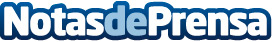 Indra renueva el sistema de peaje de la autopista más larga de Filipinas por 4 millones de eurosDatos de contacto:Nota de prensa publicada en: https://www.notasdeprensa.es/indra-renueva-el-sistema-de-peaje-de-la_1 Categorias: Internacional Nacional Construcción y Materiales http://www.notasdeprensa.es